Thinking through Teaching (How?) and Learning (What?)  Half-Term PlanDate: _________________	Year Group: ___________________Thinking through Teaching (How?) and Learning (What?)  Half-Term PlanDate: _________________	Year Group: ___________________Thinking through Teaching (How?) and Learning (What?)  Half-Term PlanDate: _________________	Year Group: ___________________Thinking through Teaching (How?) and Learning (What?)  Half-Term PlanDate: _________________	Year Group: ___________________Thinking through Teaching (How?) and Learning (What?)  Half-Term PlanDate: _________________	Year Group: ___________________Thinking through Teaching (How?) and Learning (What?)  Half-Term PlanDate: _________________	Year Group: ___________________Thinking through Teaching (How?) and Learning (What?)  Half-Term PlanDate: _________________	Year Group: ___________________Thinking through Teaching (How?) and Learning (What?)  Half-Term PlanDate: _________________	Year Group: ___________________WeekContent/TopicWhat Element of the Syllabus or Specification?Learning IntentionsDifferentiationStudents will be able to…Methodologies ActivitiesWhat I do to facilitate learning...Assessment for (AfL) & of (AoL) LearningTesting/ Questioning/ Checking LearningText Resource ICTLiteracy & Numeracy SupportsAssignments/HomeworkPre-Learning for Next Class123Thinking through Teaching (How?) and Learning (What?)  Half-Term PlanDate: ________________	Year Group: _________________Thinking through Teaching (How?) and Learning (What?)  Half-Term PlanDate: ________________	Year Group: _________________Thinking through Teaching (How?) and Learning (What?)  Half-Term PlanDate: ________________	Year Group: _________________Thinking through Teaching (How?) and Learning (What?)  Half-Term PlanDate: ________________	Year Group: _________________Thinking through Teaching (How?) and Learning (What?)  Half-Term PlanDate: ________________	Year Group: _________________Thinking through Teaching (How?) and Learning (What?)  Half-Term PlanDate: ________________	Year Group: _________________Thinking through Teaching (How?) and Learning (What?)  Half-Term PlanDate: ________________	Year Group: _________________Thinking through Teaching (How?) and Learning (What?)  Half-Term PlanDate: ________________	Year Group: _________________WeekContent/TopicWhat Element of the Syllabus or Specification?Learning IntentionsDifferentiationStudents will be able to …Methodologies ActivitiesWhat I do to facilitate learning...Assessment for (AfL) & of (AoL) LearningTesting/ Questioning / Checking learningText Resource ICTLiteracy & Numeracy SupportsAssignments /HomeworkPre-learning for Next Class456Sample Weekly Plan: Thinking through Teaching (How?) and Learning (What?)Date: ___________________________ Year Group: _________________________Sample Weekly Plan: Thinking through Teaching (How?) and Learning (What?)Date: ___________________________ Year Group: _________________________Sample Weekly Plan: Thinking through Teaching (How?) and Learning (What?)Date: ___________________________ Year Group: _________________________Sample Weekly Plan: Thinking through Teaching (How?) and Learning (What?)Date: ___________________________ Year Group: _________________________Sample Weekly Plan: Thinking through Teaching (How?) and Learning (What?)Date: ___________________________ Year Group: _________________________Sample Weekly Plan: Thinking through Teaching (How?) and Learning (What?)Date: ___________________________ Year Group: _________________________Sample Weekly Plan: Thinking through Teaching (How?) and Learning (What?)Date: ___________________________ Year Group: _________________________Sample Weekly Plan: Thinking through Teaching (How?) and Learning (What?)Date: ___________________________ Year Group: _________________________ DayContent/TopicWhat Element of the syllabus or specification?Learning IntentionsDifferentiationStudents will be able to…Methodologies ActivitiesWhat I do to facilitate learning...Assessment for (AfL) & of (AoL) LearningTesting/Questioning/ Checking learningText Resource ICTLiteracy & Numeracy SupportsAssignments/HomeworkPre-learning for Next ClassMonTuesWedThursFriSample Weekly Plan: Thinking through Teaching (How?) and Learning (What?)  Date: ____________________________ Year Group: _________________________Sample Weekly Plan: Thinking through Teaching (How?) and Learning (What?)  Date: ____________________________ Year Group: _________________________Sample Weekly Plan: Thinking through Teaching (How?) and Learning (What?)  Date: ____________________________ Year Group: _________________________Sample Weekly Plan: Thinking through Teaching (How?) and Learning (What?)  Date: ____________________________ Year Group: _________________________Sample Weekly Plan: Thinking through Teaching (How?) and Learning (What?)  Date: ____________________________ Year Group: _________________________Sample Weekly Plan: Thinking through Teaching (How?) and Learning (What?)  Date: ____________________________ Year Group: _________________________Sample Weekly Plan: Thinking through Teaching (How?) and Learning (What?)  Date: ____________________________ Year Group: _________________________Sample Weekly Plan: Thinking through Teaching (How?) and Learning (What?)  Date: ____________________________ Year Group: _________________________ DayContent/TopicWhat Element of the syllabus or specification?Learning IntentionsDifferentiationStudents will be able to …Methodologies ActivitiesWhat I do to facilitate learning...Assessment for (AfL) & of (AoL) LearningTesting/Questioning/ Checking learningText Resource ICTLiteracy & Numeracy SupportsAssignments /HomeworkPre-learning for Next Class DoubleSingleSingleSingleSample Weekly Plan Date:Content/Syllabus or SpecificationContent/Syllabus or SpecificationContent/Syllabus or SpecificationContent/Syllabus or SpecificationLinks to Prior KnowledgeLinks to Prior KnowledgeLinks to Prior KnowledgeLinks to Prior KnowledgeSample Weekly Plan Date:Inclusion and Differentiation Factors for this Learning Group:Inclusion and Differentiation Factors for this Learning Group:Inclusion and Differentiation Factors for this Learning Group:Inclusion and Differentiation Factors for this Learning Group:Learning Intentions “The student will be able to...”Learning Intentions “The student will be able to...”Learning Intentions “The student will be able to...”Learning Intentions “The student will be able to...”Consider: Content/Pre-teaching/Methodology/Literacy/Numeracy/Resources/Behavioural Targets/Assessment & Questioning/ DifferentiationConsider: Content/Pre-teaching/Methodology/Literacy/Numeracy/Resources/Behavioural Targets/Assessment & Questioning/ DifferentiationConsider: Content/Pre-teaching/Methodology/Literacy/Numeracy/Resources/Behavioural Targets/Assessment & Questioning/ DifferentiationConsider: Content/Pre-teaching/Methodology/Literacy/Numeracy/Resources/Behavioural Targets/Assessment & Questioning/ DifferentiationConsider: Content/Pre-teaching/Methodology/Literacy/Numeracy/Resources/Behavioural Targets/Assessment & Questioning/ DifferentiationConsider: Content/Pre-teaching/Methodology/Literacy/Numeracy/Resources/Behavioural Targets/Assessment & Questioning/ DifferentiationConsider: Content/Pre-teaching/Methodology/Literacy/Numeracy/Resources/Behavioural Targets/Assessment & Questioning/ DifferentiationConsider: Content/Pre-teaching/Methodology/Literacy/Numeracy/Resources/Behavioural Targets/Assessment & Questioning/ DifferentiationConsider: Content/Pre-teaching/Methodology/Literacy/Numeracy/Resources/Behavioural Targets/Assessment & Questioning/ DifferentiationMonMonTuesTuesWedWedThursThursFriHomework: Written, Reflective, Research ICT, Thinking Forward, Keyword Investigation, Image Based, Mapping or Thinking Through What We Learned.Homework: Written, Reflective, Research ICT, Thinking Forward, Keyword Investigation, Image Based, Mapping or Thinking Through What We Learned.Homework: Written, Reflective, Research ICT, Thinking Forward, Keyword Investigation, Image Based, Mapping or Thinking Through What We Learned.Homework: Written, Reflective, Research ICT, Thinking Forward, Keyword Investigation, Image Based, Mapping or Thinking Through What We Learned.Homework: Written, Reflective, Research ICT, Thinking Forward, Keyword Investigation, Image Based, Mapping or Thinking Through What We Learned.Homework: Written, Reflective, Research ICT, Thinking Forward, Keyword Investigation, Image Based, Mapping or Thinking Through What We Learned.Homework: Written, Reflective, Research ICT, Thinking Forward, Keyword Investigation, Image Based, Mapping or Thinking Through What We Learned.Homework: Written, Reflective, Research ICT, Thinking Forward, Keyword Investigation, Image Based, Mapping or Thinking Through What We Learned.Homework: Written, Reflective, Research ICT, Thinking Forward, Keyword Investigation, Image Based, Mapping or Thinking Through What We Learned.Literacy and Numeracy Before LearningText structure of book/anticipation guides or strategy to encourage predicting or guessing/word splash & learning frame e.g., 5WHPre-teach keywords. Activate prior learning and link to what they know.Literacy and Numeracy Before LearningText structure of book/anticipation guides or strategy to encourage predicting or guessing/word splash & learning frame e.g., 5WHPre-teach keywords. Activate prior learning and link to what they know.Literacy and Numeracy Before LearningText structure of book/anticipation guides or strategy to encourage predicting or guessing/word splash & learning frame e.g., 5WHPre-teach keywords. Activate prior learning and link to what they know.Literacy and Numeracy During LearningQuestioning skills/encourage mapping learning and teacher mapping- make the connections on the board with them. Teach it back, fix it up strategies, flow charts or any graphic tool that allows the student to chunk the material and animate links in learning.Literacy and Numeracy During LearningQuestioning skills/encourage mapping learning and teacher mapping- make the connections on the board with them. Teach it back, fix it up strategies, flow charts or any graphic tool that allows the student to chunk the material and animate links in learning.Literacy and Numeracy During LearningQuestioning skills/encourage mapping learning and teacher mapping- make the connections on the board with them. Teach it back, fix it up strategies, flow charts or any graphic tool that allows the student to chunk the material and animate links in learning.Literacy and Numeracy During LearningQuestioning skills/encourage mapping learning and teacher mapping- make the connections on the board with them. Teach it back, fix it up strategies, flow charts or any graphic tool that allows the student to chunk the material and animate links in learning.Literacy and Numeracy After LearningSummarising frames 321,54321,5WH, KWL. Mapping, questioning. The more that the student processes the information through self and teacher and peer questioning the greater the learning. QAR or Bloom question stems.Literacy and Numeracy After LearningSummarising frames 321,54321,5WH, KWL. Mapping, questioning. The more that the student processes the information through self and teacher and peer questioning the greater the learning. QAR or Bloom question stems.Thinking through Teaching (How?) and Learning (What?) - Lesson Plan - FishboneDate: ___________________	Year Group: ____________________x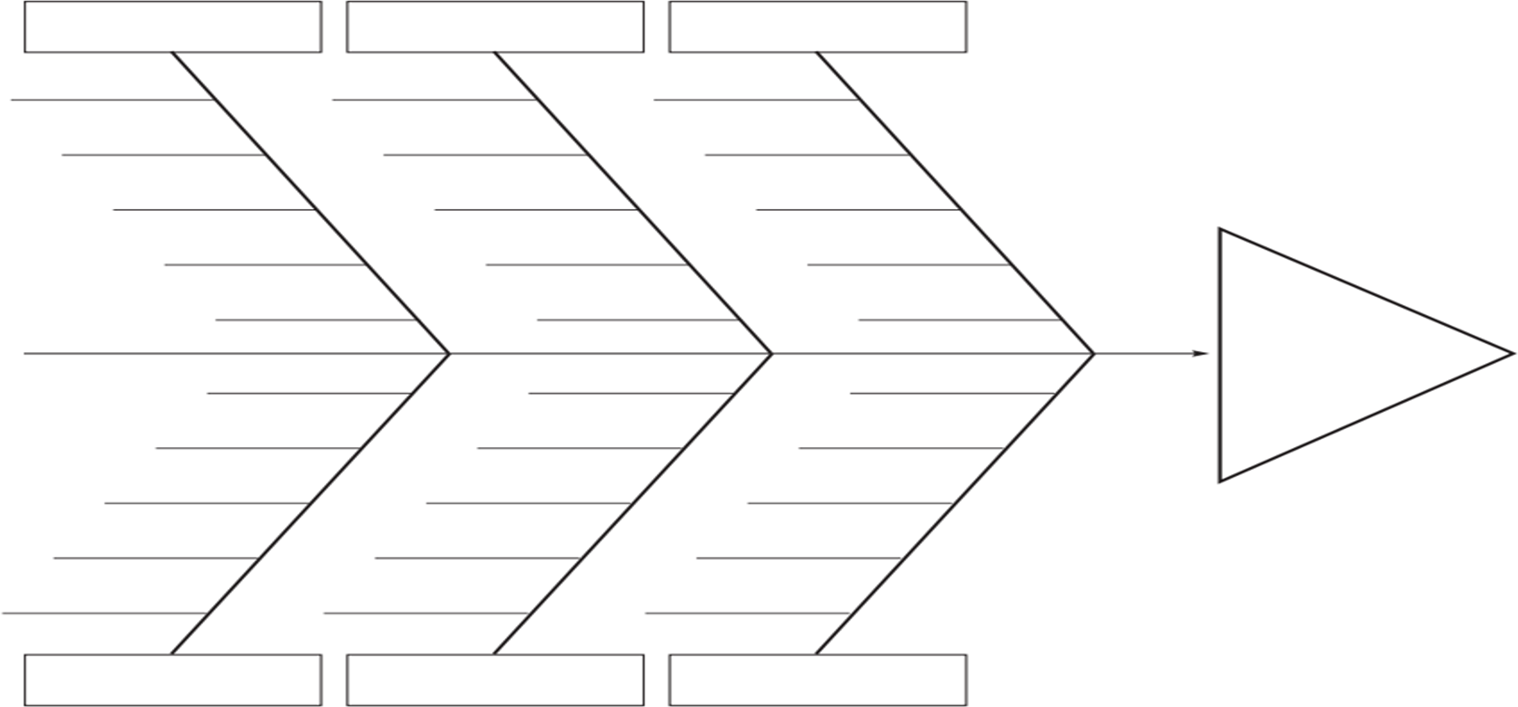 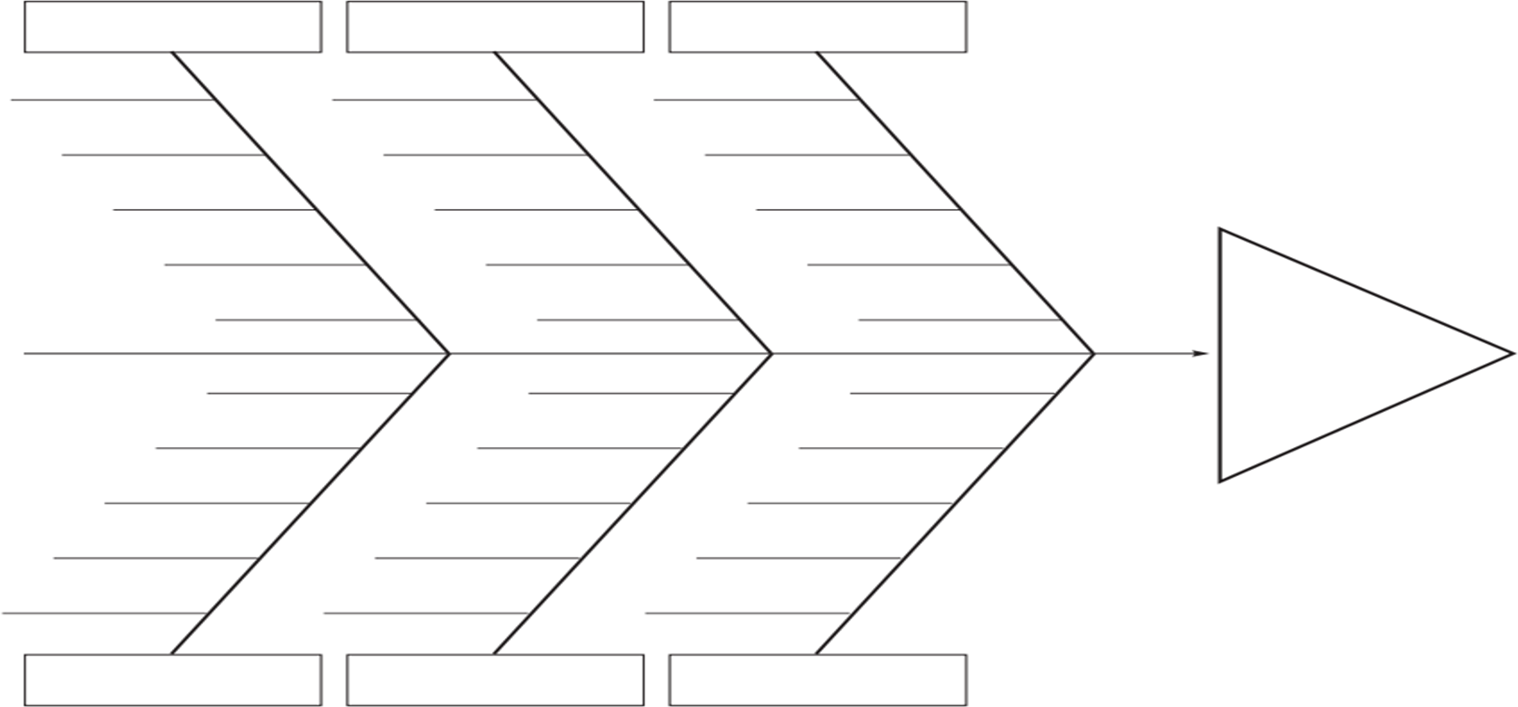 Differentiation & Choice:Lesson Plan: Thinking through Teaching and Learning Fishbone - LiteracyDate: ___________________     Year Group: ______________________Lesson Plan: Thinking through Teaching and Learning Fishbone - LiteracyDate: ___________________     Year Group: ______________________Lesson Plan: Thinking through Teaching and Learning Fishbone - LiteracyDate: ___________________     Year Group: ______________________Lesson Plan: Thinking through Teaching and Learning Fishbone - LiteracyDate: ___________________     Year Group: ______________________Lesson Plan: Thinking through Teaching and Learning Fishbone - LiteracyDate: ___________________     Year Group: ______________________Lesson Plan: Thinking through Teaching and Learning Fishbone - LiteracyDate: ___________________     Year Group: ______________________Lesson Plan: Thinking through Teaching and Learning Fishbone - LiteracyDate: ___________________     Year Group: ______________________3 Worked well with this group3 Worked well with this group3 Worked well with this group2 Innovate - Change2 Innovate - Change1 Not used with this group1 Not used with this groupSample Lesson Plan: Thinking through Teaching and Learning - Fishbone - LiteracyDate: __________________	Year Group: ______________________Sample Lesson Plan: Thinking through Teaching and Learning - Fishbone - LiteracyDate: __________________	Year Group: ______________________Sample Lesson Plan: Thinking through Teaching and Learning - Fishbone - LiteracyDate: __________________	Year Group: ______________________Sample Lesson Plan: Thinking through Teaching and Learning - Fishbone - LiteracyDate: __________________	Year Group: ______________________Sample Lesson Plan: Thinking through Teaching and Learning - Fishbone - LiteracyDate: __________________	Year Group: ______________________Sample Lesson Plan: Thinking through Teaching and Learning - Fishbone - LiteracyDate: __________________	Year Group: ______________________Sample Lesson Plan: Thinking through Teaching and Learning - Fishbone - LiteracyDate: __________________	Year Group: ______________________Literacy & Numeracy Before Learning Text Structure of Book/Anticipation Guides or strategy to encourage predicting or guessing/word splash & graphic tool e.g. 5WH. Pre-teach Key Words. Activate Prior Learning and link to what they know.Literacy & Numeracy Before Learning Text Structure of Book/Anticipation Guides or strategy to encourage predicting or guessing/word splash & graphic tool e.g. 5WH. Pre-teach Key Words. Activate Prior Learning and link to what they know.Literacy & Numeracy Before Learning Text Structure of Book/Anticipation Guides or strategy to encourage predicting or guessing/word splash & graphic tool e.g. 5WH. Pre-teach Key Words. Activate Prior Learning and link to what they know.Literacy & Numeracy During LearningQuestioning skills / encourage mapping learning and teacher mapping- make the connections on the board with them. Teach it back, fix it up strategies, flow charts or any graphic tool that allows the student tochunk the material and animate links in in learning. Literacy & Numeracy During LearningQuestioning skills / encourage mapping learning and teacher mapping- make the connections on the board with them. Teach it back, fix it up strategies, flow charts or any graphic tool that allows the student tochunk the material and animate links in in learning. Literacy & Numeracy After Learning Summarising frames 321/54321/5WH/KWL. Mapping, Questioning. The more that the student processes the information through self and teacher and peer questioning the greater the learning. Question- Answer Relationship or Blooms Taxonomy.Literacy & Numeracy After Learning Summarising frames 321/54321/5WH/KWL. Mapping, Questioning. The more that the student processes the information through self and teacher and peer questioning the greater the learning. Question- Answer Relationship or Blooms Taxonomy.3 Worked well with this group2 Innovate-Change1 Not used with this groupSample Lesson Plan: Thinking through Teaching (How?) and Learning (What?) - Open narrativeDate: ___________________ Year: ___________________Sample Lesson Plan: Thinking through Teaching (How?) and Learning (What?) - Open narrativeDate: ___________________ Year: ___________________Sample Lesson Plan: Thinking through Teaching (How?) and Learning (What?) - Open narrativeDate: ___________________ Year: ___________________Sample Lesson Plan: Thinking through Teaching (How?) and Learning (What?) - Open narrativeDate: ___________________ Year: ___________________Sample Lesson Plan: Thinking through Teaching (How?) and Learning (What?) - Open narrativeDate: ___________________ Year: ___________________Content/Topic What Element of the Syllabus/Specification?Learning IntentionsStudents will be able to …Methodologies & Activities What I do to facilitate learning.Differentiation - ChoiceAssessment for & of LearningTesting/Questioning/Checking learningText, Resource, ICTLiteracy & Numeracy Supports & TargetsAssignments/ Homework/Pre- learningSample Lesson Plan: Thinking through Teaching (How?) and Learning (What?) - Chunked NarrativeDate: ________________________Year: ___________________Sample Lesson Plan: Thinking through Teaching (How?) and Learning (What?) - Chunked NarrativeDate: ________________________Year: ___________________Sample Lesson Plan: Thinking through Teaching (How?) and Learning (What?) - Chunked NarrativeDate: ________________________Year: ___________________Sample Lesson Plan: Thinking through Teaching (How?) and Learning (What?) - Chunked NarrativeDate: ________________________Year: ___________________Sample Lesson Plan: Thinking through Teaching (How?) and Learning (What?) - Chunked NarrativeDate: ________________________Year: ___________________Content/Topic What Element of the Syllabus/Specification?Learning IntentionsStudents will be able to…Methodologies & Activities What I do to facilitate learning.Differentiation - ChoiceAssessment for & of LearningTesting/Questioning/Checking learningText, Resource, ICTLiteracy & Numeracy Supports & TargetsLiteracy & Numeracy Supports & TargetsAssignments/ Homework/Pre- learningAssignments/ Homework/Pre- learningSample Lesson Plan: Thinking through Teaching (How?) and Learning (What?) Date:________________________Year:___________________